Gan ddefnyddio’r adnoddau ar-lein a’r adnoddau PDF,  nodwch 5 ffordd y mae ‘argyfwng ymfudo’ 2015 yn effeithio’n negyddol ar y DU. Diffiniwch y canlynol ar sail Confensiwn y Ffoaduriaid:Ceisydd LlochesFfoadurBeth yw ymfudwr economaidd?“Cafodd 59.5 miliwn o bobl ledled y byd eu dadleoli trwy orfodaeth ar ddiwedd 2014 o ganlyniad i erledigaeth, gwrthdaro ac ymyriadau â hawliau dynol; dyna’r lefel uchaf sydd wedi cael ei chofnodi. Roedd hynny’n 8.3 miliwn o bobl yn fwy nag ar ddiwedd 2013: y cynnydd blynyddol mwyaf erioed. Roedd 19.5 miliwn o’r bobl hynny’n ffoaduriaid. Croesawodd gwledydd yr EU gyfran gymharol fach o’r ffigur hwnnw.  Ar ddiwedd 2014, Twrci oedd y wlad a groesawodd y nifer fwyaf yn y byd, yna Pacistan, Libanus, Iran,  ac Iorddonen. Libanus yw’r wlad a groesawodd y nifer fwyaf o ffoaduriaid o bell ffordd ar sail poblogaeth, sef 232 am bob 1,000 o drigolion. Ledled y byd, mae 86 y cant o’r ffoaduriaid sydd o dan fandad Uchel Gomisiynydd y Cenhedloedd Unedig dros Ffoaduriaid yn byw mewn gwledydd datblygol.”Ffynhonnell: UNHCR Global Trends 2014, World at WarDarllenwch y dyfyniad uchod er mwyn ateb y cwestiynau hyn:Erbyn diwedd 2014, faint o bobl ar draws y byd oedd wedi cael eu dadleoli’n orfodol?Sut mae hyn yn cymharu â 2013?Pa chwe gwlad a dderbyniodd y nifer fwyaf o ffoaduriaid?ch. Pa ganran o ffoaduriaid ar draws y byd a gafodd eu derbyn gan wledydd cyfoethog datblygedig fel y DU?Defnyddiwch y wybodaeth yn y tabl isod er mwyn gwneud graff sy’n dangos cyfanswm nifer y ceisiadau am loches fesul gwlad Ewropeaidd hyd yma yn 2015.Defnyddiwch y wybodaeth yn y tabl isod er mwyn gwneud graff sy’n dangos nifer y ceisiadau am loches o’i gymharu â phoblogaeth bresennol y gwledydd. Mae'r ffigurau fesul miliwn o bobl.Defnyddiwch yr adnoddau ar-lein a/neu adnoddau PDF er mwyn dod o hyd i wybodaeth rifyddol wahanol ar ba mor dda mae'r DU yn perfformio o safbwynt cyfrannu i  argyfwng y ffoaduriaid ar draws y byd. Dangoswch hyn mewn tabl syml: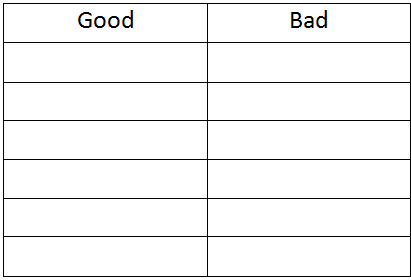 Darllenwch y dyfyniad hwn o Gonfensiwn Genefa, 1951. Mae’n diffinio ffoadur fel un sydd …"… oherwydd ofn credadwy o gael ei erlid oherwydd ei hil, crefydd, cenedligrwydd, aelodaeth o  grŵp cymdeithasol penodol neu farn wleidyddol, y tu allan i wlad ei ddinasyddiaeth ac sydd yn methu, neu, oherwydd y fath ofn, yn anfodlon manteisio ar amddiffyniad y wlad honno; neu sydd, o beidio â bod yn ddinesydd a’i fod y tu allan i’r wlad roedd yn arfer byw ynddi, yn methu dychwelyd iddi, neu’n anfodlon gwneud, oherwydd y fath ofn."Ar ôl darllen y dyfyniad uchod:Rhestrwch 5 peth a fyddai’n gwneud person yn ffoadur Ble mae’n rhaid i rywun fod er mwyn bod yn ffoadur?Beth yw'r brif gyfraith ryngwladol ar gyfer ceisydd lloches/ ffoadur dilys? Beth yw’r ddwy brif gyfraith ryngwladol ar gyfer gwledydd?Pa rai yw Gwledydd Schengen yn yr UE?Pam mae ymfudwyr eisiau mynd i un o wledydd Schengen?Pam mae cynifer o ymfudwyr sy’n croesi’r môr yn gwneud y daith beryglus i’r Eidal yn hytrach na’r daith fwy diogel i Wlad Groeg?Pam nad oes llawer o ymfudwyr yn croesi’r môr i Sbaen?Gwnewch lun anodedig sy’n egluro model gwthio-denu ynglŷn ag ymfudo.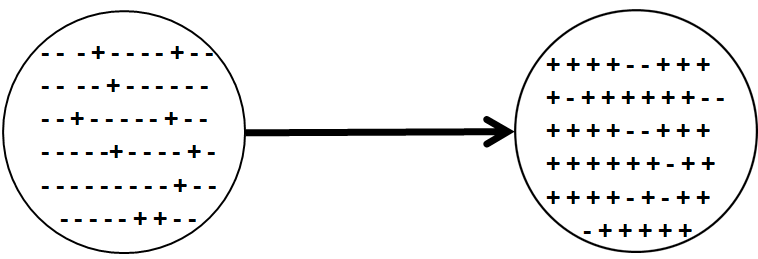 Sut byddai pobl fwy cyfoethog, dysgedig a ‘diogel’ o wledydd tlawd yn gallu cyrraedd gwledydd datblygedig fel y DU?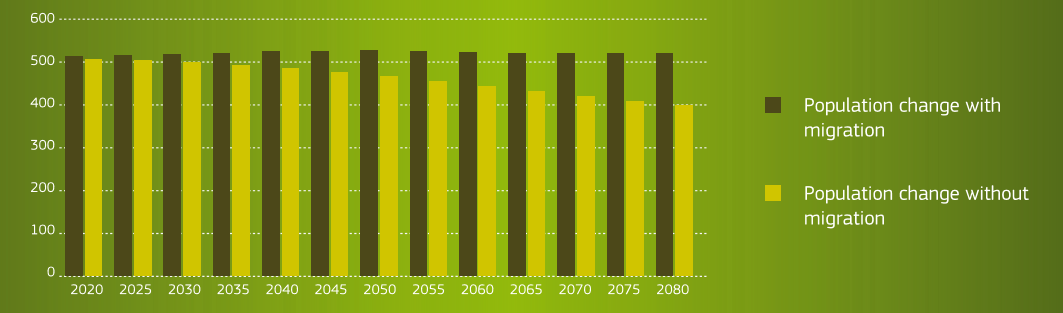 Pwy sy’n elwa fwyaf yn sgil smyglo pobl?Sut gallai hyn gynyddu terfysgaeth ryngwladol a rhyfel?Sut mae Awstralia (a Sbaen hefyd) wedi lleihau’r ffactorau denu o safbwynt ymfudwyr anghyfreithlon yn cael mynediad i’w gwledydd?Rhowch un rheswm pam mae angen mewnfudwyr ar yr UE.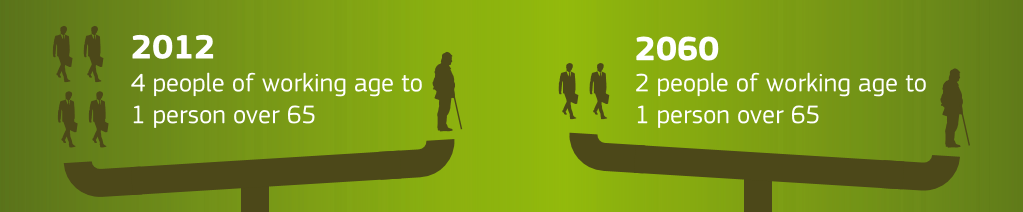 Darllenwch y wybodaeth sydd yn y graff sy’n dangos dosbarthiad arian o’r Gronfa Integreiddio Ceiswyr Lloches ac Ymfudwyr:Pa wlad sy’n derbyn y gyfran fwyaf o’r arian?Sut mae hyn yn cymharu gyda’ch graff yng ngweithgaredd 4, sef nifer y ceiswyr lloches am bob miliwn o’r boblogaeth?Ydy hyn yn ymddangos yn deg i chi?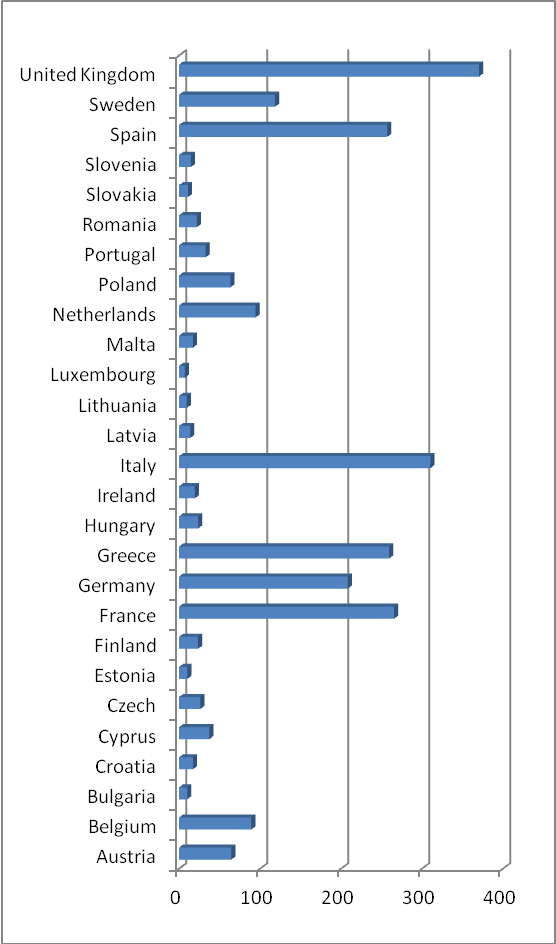 Beth fydd yn digwydd i boblogaeth gyffredinol yr UE heb fewnfudwyr?Gwneud Penderfyniad Yn gyntaf, trïwch ddarllen gweddill yr adnoddau cysylltiol a thrïwch lenwi taflen adnoddau’r myfyrwyr.Mae Prif Weinidog Cymru’n mynd i gyfarfod ag arweinwyr yr Alban, Gogledd Iwerddon a Lloegr er mwyn trafod polisi unedig ar yr argyfwng presennol gydag ymfudwyr i’w gyflwyno i’r cyhoedd ym Mhrydain.Lletya tegFel daearyddwr, penderfynwch (gan roi rhesymau pam rydych chi wedi dewis eich opsiwn yn hytrach na’r rhai eraill) a rhowch gyngor i Lywodraeth Cymru a ddylai  ddweud y dylai llywodraeth y DU yn Llundain:Barhau i dderbyn yr un nifer o ffoaduriaidDerbyn llai o ffoaduriaidDerbyn mwy o ffoaduriaid.Ffactorau denuFel daearyddwr, rhowch gyngor i’r Prif Weinidog ar y canlynol (mae angen i chi gyfiawnhau eich cyngor):Sut mae gwledydd eraill fel Awstralia wedi lleihau’r ffactorau denu o safbwynt ymfudwyrYr effaith debygol ar ymfudo anghyfreithlon yn y dyfodol os bydd yr holl ymfudwyr anghyfreithlon presennol yn yr UE yn cael lloches neu’r hawl i fyw yn y wlad.Ffactorau gwthioFel daearyddwr, penderfynwch (mae angen i chi gyfiawnhau eich dewisiadau) beth yw’r dulliau gorau i leihau ffactorau gwthio fel:Rhyfel TlodiErledigaethEffeithiau Newid yn yr Hinsawdd Fel daearyddwr, rhowch gyngor i’r Prif Weinidog (mae angen i chi gyfiawnhau eich cyngor) beth ddylid ei wneud  am y canlynol:Ceiswyr lloches nad ydynt yn cofrestru yn y ‘wlad ddiogel’ gyntaf maen nhw’n cyrraedd Gwledydd yn yr UE fel Hwngari ac Awstria sydd bellach yn gwrthod cofrestru ceiswyr lloches, sydd yn erbyn y gyfraith ryngwladol.Yr Almaen202,81581,325Yr Eidal64,625Ffrainc64,310Hwngari42,775Y Deyrnas Unedig31,945Awstria28,065Yr Iseldiroedd24,535Swistir23,770Gwlad Belg22,850Denmarc14,715Norwy13,265Bwlgaria11,080Gwlad Groeg9,435Gwlad Pwyl8,025Sbaen5,615Y Ffindir3,6251,745Rwmania1,545Iwerddon1,4501,350Gweriniaeth Tsiec1,155Lwcsembwrg1,150450Portiwgal445Lithwania440Slofenia385Latfia375Slofacia330Gwlad yr Iâ 170155GwladPer million of population8,365Hwngari4,337Awstria3,2823,168Swistir2,890Denmarc2,605Norwy2,562Yr  Almaen2,513Lwcsembwrg2,043Gwlad Belg2,0161,999Bwlgaria1,539Yr Iseldiroedd1,454Yr Eidal1060Ffrainc972Gwlad Groeg859Y Ffindir662Gwlad yr  Iâ 517Y Deyrnas Unedig494Iwerddon315Gwlad Pwyl208Latfia189Slofenia186Lithwania152Sbaen121118Gweriniaeth Tsiec110106Rwmania78Slofacia61Portiwgal43